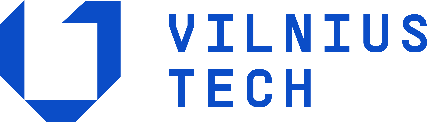 VILNIUS GEDIMINAS TECHNICAL UNIVERSITYFACULTY OF BUSINESS MANAGEMENTDEPARTMENT OF ECONOMICS ENGINEERINGStudent‘s Name, SurnameTITLE OF BACHELOR THESIS (in Lithuanian)TITLE OF BACHELOR THESIS (in English)Bachelor degree ThesisEconomics Engineering study programme, state code 612N10009International Economic Relations specialisationEconomics study fieldVilnius, 2019